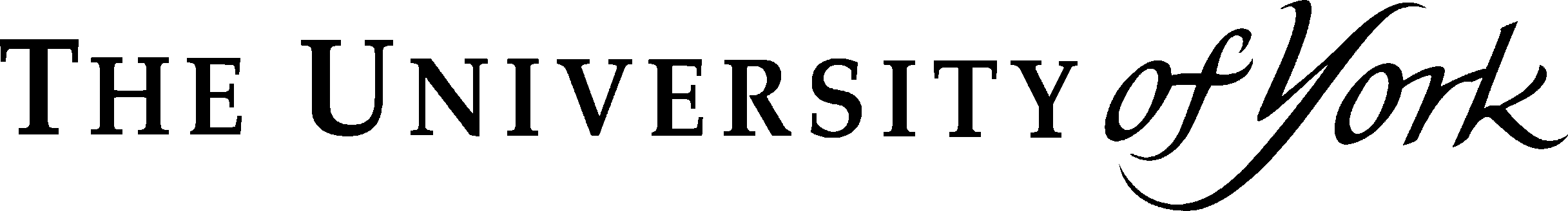 Nutritional Guidelines and StandardsSupported by the Wellcome Trust Berrick Saul Building3 July 2013Booking FormPersonal DetailsName (including title and initials)……………………………………………………………………..Institution:……………………………………………………………………………………………..Address: ……………………………………………………………………………………………….Town/city: …………………………………………………………………………………………….Postcode: ………………………………….	Telephone: ………………………………..	Email: …………………………………………………………………………………………………To ensure a place at the conference, forms must be returned (by email, post or fax) by 21 June 2013. Please return to the conference administrator: Dr. Henrice AltinkDepartment of History University of YorkYork YO10 5DDUnited Kingdom Telephone: 01904-322989Fax: 01904-322986Email: henrice.altink@york.ac.uk Conference fee (includes registration, lunch and refreshments)□ Standard : £15.00 □ Post-graduate : £ 7.50Special requirements □vegetarian□ other dietary requirements (e.g. gluten free). Please specify: ……□ I have the following special requirements: …………………………..Payment Forward a cheque made out to the University of York to the conference administrator. Please write ‘Nutrition’ on the back. For other payment options, contact the conference administrator.  